CHAPTER 502COMMUNITY-BASED AIDS ORGANIZATIONS§19251.  DefinitionsAs used in this chapter, unless the context indicates otherwise, the following terms have the following meanings.  [PL 1989, c. 501, Pt. P, §20 (NEW).]1.  Bureau.  "Bureau" means the Department of Health and Human Services, Bureau of Health.[PL 1989, c. 501, Pt. P, §20 (NEW); PL 2003, c. 689, Pt. B, §6 (REV).]2.  Community-based AIDS organization.  "Community-based AIDS organization" means a nonprofit community organization whose primary purpose is to provide educational information on HIV-related illnesses, support to persons with HIV-related illnesses and assistance to families and others providing care and support to persons with HIV-related illnesses.[PL 1989, c. 501, Pt. P, §20 (NEW).]3.  Fiscal agent.  "Fiscal agent" means an incorporated community organization, agency or institution designated by a community-based AIDS organization and authorized by the bureau to receive and distribute grants to that community-based AIDS organization.[PL 1989, c. 501, Pt. P, §20 (NEW).]4.  Statewide AIDS alliance.  "Statewide AIDS alliance" means a statewide coalition of community-based AIDS organizations having at least one representative from each member organization.[PL 1989, c. 501, Pt. P, §20 (NEW).]SECTION HISTORYPL 1989, c. 501, §P20 (NEW). PL 2003, c. 689, §B6 (REV). §19252.  Authorization for expenditure of fundsThe bureau may make grants to community-based AIDS organizations or fiscal agents for the purposes of maintaining a statewide network of volunteer organizations that are members of a statewide AIDS alliance and supporting the work of those organizations.  [PL 1989, c. 501, Pt. P, §20 (NEW).]1.  Grants.  Grants shall be made according to rules adopted by the bureau.  In order to be eligible for a grant, the applicant must match state funds, in a percentage to be determined by the bureau, from community contributions of cash or contributions in kind.[PL 1989, c. 501, Pt. P, §20 (NEW).]2.  Award of grants.  Grants awarded shall be based on submission to the bureau of an annual plan which includes, but is not limited to, community education, materials and ongoing operations of the organization.[PL 1989, c. 501, Pt. P, §20 (NEW).]3.  Distribution of grants.  Grants shall be awarded to support existing community-based AIDS organizations and to assist the establishment of new community-based AIDS organizations.  The bureau shall award the first grant no later than October 1, 1989.[PL 1989, c. 501, Pt. P, §20 (NEW).]4.  Consultation with statewide AIDS alliance.  The bureau shall seek the advice of a statewide AIDS alliance regarding the distribution of grants before any grants are awarded.[PL 1989, c. 501, Pt. P, §20 (NEW).]SECTION HISTORYPL 1989, c. 501, §P20 (NEW). §19253.  Fiscal agentsA fiscal agent receiving grants under this chapter shall act only in an administrative capacity to receive and distribute grant money to the nonprofit community organization, as described in the rules promulgated by the bureau for regulating the local administration of these programs.  [PL 1989, c. 501, Pt. P, §20 (NEW).]SECTION HISTORYPL 1989, c. 501, §P20 (NEW). §19254.  RulesThe bureau shall adopt rules, pursuant to the Maine Administrative Procedure Act, chapter 375, which are necessary for the implementation of this chapter including, but not limited to, program and administrative standards.  [PL 1989, c. 501, Pt. P, §20 (NEW).]SECTION HISTORYPL 1989, c. 501, §P20 (NEW). The State of Maine claims a copyright in its codified statutes. If you intend to republish this material, we require that you include the following disclaimer in your publication:All copyrights and other rights to statutory text are reserved by the State of Maine. The text included in this publication reflects changes made through the First Regular Session and the First Special Session of the131st Maine Legislature and is current through November 1, 2023
                    . The text is subject to change without notice. It is a version that has not been officially certified by the Secretary of State. Refer to the Maine Revised Statutes Annotated and supplements for certified text.
                The Office of the Revisor of Statutes also requests that you send us one copy of any statutory publication you may produce. Our goal is not to restrict publishing activity, but to keep track of who is publishing what, to identify any needless duplication and to preserve the State's copyright rights.PLEASE NOTE: The Revisor's Office cannot perform research for or provide legal advice or interpretation of Maine law to the public. If you need legal assistance, please contact a qualified attorney.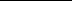 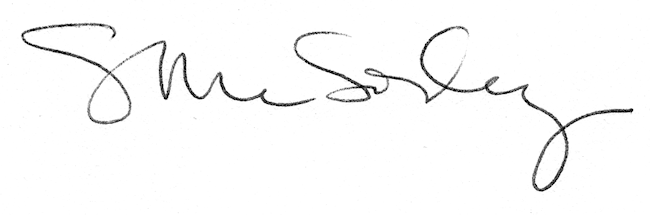 